低压防倒供电装置技 术 规 范1.范围	本技术条件适用于1kV及以下配网工程对低压绝缘导线的防倒供电装置的招标订货。2.应遵循的主要标准供方提供的产品应遵循最新版本的国家标准（GB）、电力行业标准（DL）和国际单位制（SI），满足本技术条件书规定的技术要求及以下的标准，如果供方有自已的标准或规范，应提供标准代号及其有关内容，并须经需方同意后方可采用，但原则上比以下标准要求更高：GB/T 2314-2008	    电力金具通用技术条件GB/T 2317.4-2008   电力金具试验方法 第4部分：验收规则GB/T2951.12-2008	热老化试验方法GB/T3048.8-2007	交流耐压试验DL/T 758-2009     《接续金具》3. 主要技术条件3.1  环境条件3.1.1  周围空气温度最高温度:    45℃最低温度:    -10℃最大日温差:   32K3.1.2  海拔高度:  ≤1000m3.1.3 环境湿度:  工作环境湿度0～100%;工作环境阳光辐射(最大)1.1KW/m23.1.4  地震烈度：8度3.1.5  污秽等级：Ⅲ级 安装场所：户外3.2  工程条件3.2.1  系统概况a.  系统额定电压：1kV及以下b.  系统额定频率： 50HZ4.设备的主要技术要求防倒供电装置要求安装在绝缘导线上具有防触电、可靠的接地装置。4.1设备技术规格4.2结构、制造材料及性能4.2.1每套1kV防倒供电装置由（1个绝缘护罩、1块导电金箔、1条通用阻水条、1个防水组件）组成。（具体结构要求见第10点附图）4.2.2绝缘护罩由耐老化绝缘材料配方而成，与电缆保持相同寿命。4.2.3 绝缘护罩的连接件要求灵活且耐用，与电缆保持相同寿命。4.2.4导电金铂由锡铜合金材料制成，并标上接地刻度。4.2.5接地引流能力比最大接地线规格（50mm2）的过流能力大2倍以上，不低于300A。4.2.6  阻水组件要求防止水汽（包括雨水及雾气）和有害物质进入。4.2.71kV防倒供电装置要求不配接地环，直接在绝缘导线上挂接地线。4.2.8零配件要求1）零部件的尺寸未注明公差时，其最大允许公差应符合下列规定：a、基本尺寸小于或等于50mm时，其最大允许公差为±0.1mm；b、基本尺寸大于50mm时，其最大允许公差为±2%。2）六角头螺栓要求符合国家标准；3）与导线接触的通用连接器的电气接触面在制造后必须刷净，并涂上导电膏后用符合标准的包装材料加以保护。4.3必须满足的技术性能参数5.监督制造5.1    监造工作按原电力工业部、机械部相应规定进行。5.2    在产品生产、装配和调试过程中，需方视需要派出驻厂监造代表进行监造工作。5.3    供方应向驻厂监造代表如实提供生产中存在的问题及各项试验数据，并提供各种生活方便。5.4    双方应相互支持，供方充分尊重监造代表提出的意见6．试验6.1    产品制造应遵守相关规范和标准6.1.1  通过国家认可的第三方专业检测机构检测合格。6.1.2  产品采用国内技术部分应使用相应部分的国内标准。6.1.3  产品采用国外技术部分应使用相应部分的国外标准。6.1.4  上述标准、规程、规定实施时，如有新的替代标准，应以最新的版本为准。6.2    产品性能保证6.2.1   供方提供的产品应符合上述产品规范和技术要求。6.2.2   供方应提供整套产品质量证明书7.包装、运输7.1每件包装物的毛重不超过50kg。7.2每件包装物内必须附有产品合格证和使用说明书。7.3供方要在线夹上的明显位置标明适用导线的规格型号。8.供货范围    详见商务标书.9.厂商应提供的技术文件9.1型式试验报告9.2产品运行报告9.3质量管理体系认证证书8.4包装清单9.5出厂合格证9.6出厂试验数据9.7安装使用说明书10．附图（供参考用）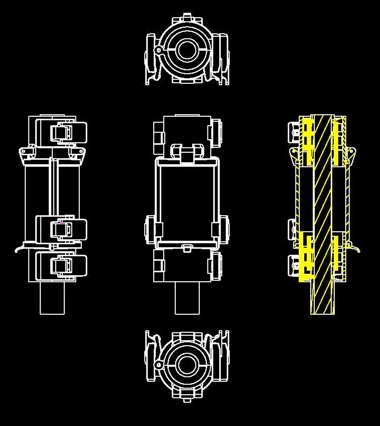 需求单位（盖章）：                专业技术管理部门（盖章）：申办人签字：                      审核人签字：日期：     年     月     日       日期：    年    月    日序号名  称单位型式、规格接地电流≥（A）11KV防倒供电装置套1KV，适用导线16~150mm230021KV防倒供电装置套1KV，适用导线150~300mm2300序号技术性能项目技术性能参数要求1绝缘防护罩的耐老化性能100（℃)高温箱中，试验7天，绝缘防护罩不出现开裂、变形、变色现象2绝缘防护罩的绝缘性能在环境温度29（℃)、湿度64（%）、大气压100.4（kPa）、电压（50Hz） 3.5（kv）情况下，施压时间5min，绝缘防护罩不击穿3绝缘防护罩耐低温冲击性能将绝缘防护罩置于-25（℃)低温箱中，试验时间1h，绝缘防护罩不出现开裂现象4绝缘防护罩防水等级防水等级达到IP X45安装镀锡铜箔后导电性能在33.5（℃)温度、电流主母线 350（A）、连接导体：截面 185 mm2，长度6M,、通电4h；绝缘防护罩内镀锡铜箔的温度不高于同一位置电缆的温度30（℃)，绝缘防护罩内镀锡铜箔的温度不高于电缆接线端（N相）的温度30（℃)（接地线规格者为50mm2及以下）6安装镀锡铜箔后电缆防水性能防水等级达到IP  X6  7镀锡铜箔防破损性能通过低压接地钳，对镀锡铜箔进行100次操作循环试验，无破裂情况